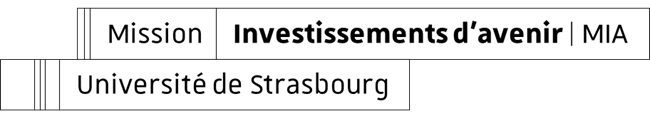 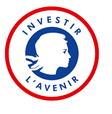 AMI IdEx FORMATION 2021Dossier de candidature –AMI STRUCTURATION Périmètre retenu Renseignements administratifs Renseignements sur le(s) porteur(s) de projetRenseignements sur les structures partenaires éventuellesRenseignements sur le projet Renseignements pédagogiques (de 7 à 15 pages maximum – budget inclus ; hors annexes)A l’exception des rubriques 2.4 et 2.5, toutes les rubriques doivent être renseignées, y compris le budget. Merci de veiller à numéroter les éventuelles annexes jointes au dossier. Les indications en italiques dans la partie I sont là à titre indicatif afin de faciliter la compréhension et la lecture de votre projet.Description du projet  (de 3 à 7 pages maximum) 1.1 Constat et problématique  Présenter dans les grandes lignes la problématique visée par votre projet et en quoi elle répond aux critères stratégiques et prioritaires de cet appel.1.2 Objectifs pédagogiques visés et résultats attendusPrésenter dans les grandes lignes le(s) dispositif(s) que vous souhaitez mettre en place et les objectifs à atteindre. En quoi le dispositif envisagé favorisera-t-il l’accompagnement des étudiants dans leurs parcours et la réussite de leurs études ? Quelles sont les retombées attendues sur les apprentissages ?1.3 Plus-valuePrésenter dans les grandes lignes les effets structurants visés pour l’université selon le périmètre retenu, la/les formation(s) ciblée.s et les étudiants?  Exposez les éléments différenciant du projet dans le cadre du paysage des formations en France et au-delà.1.4 Présentation du/des public(s) ciblesCompléter le tableau présentant les principaux étudiants visés par l’actionDécrire les caractéristiques du public ciblé (effectifs, formations antérieures, hétérogénéité vs homogénéité). 1.5 Equipes pédagogiques et partenaires impliqués Indiquer les personnes impliquées dans le projet (apports spécifiques, réseaux, partenariats locaux et internationaux) ainsi que leur complémentarité. Possibilité de joindre un tableau/schéma en annexe.1.6 EssaimageIndiquer les pistes envisagées pour disséminer votre projet notamment vers d’autres programmes de formation ? 1.7 Pérennisation Préciser la pérennisation du projet au-delà du financement IdEx, lors de la phase de déploiement. Décrire les pistes de développement /partenariat à moyen terme. Conception et mise en œuvre du  projet (de 2 à 6 pages maximum)2.1 Planning opérationnel Détaillez les grandes phases de conception et de mise en place du projet avec les principales réalisations et les acteurs intervenant (possibilité de joindre un document en annexe).Déroulement du projet par année universitaire Phase 1 (  ) : Action/objectif : Responsable de l’action :[livrables]Phase 2  (  ) : Action/objectif :  Responsable de l’action :[livrables]Phase 3  (  ) : Action/objectif : Responsable de l’action :[livrables]…2.2 Pilotage du projetPréciser l’organisation (personnes, instances, dispositifs) qui sera mise en place afin d’assurer la bonne mise en œuvre du projet ainsi que les ressources mises à disposition (adéquation avec le budget sollicité). 2.3 Evaluation du projet et indicateurs de suivi envisagésComment envisagez-vous d’évaluer le dispositif? Quels seront les indicateurs mis en place qui permettront de rendre compte de l’atteinte des objectifs visés? 2.4 A compléter uniquement pour les dispositifs numériques et ou plateformesL’emplacement retenu:Les principaux objectifs pédagogiques poursuivisType d’équipement et fonctionnalités du dispositif numérique ou de la plateformeLes formats et caractéristiques des enseignements (innovants)Le nombre d’étudiants bénéficiaires - phase de déploiementLes modalités d’utilisation et d’appropriation par les étudiants Unistra Les indicateurs de réussite du projet mis en place2.5 A compléter uniquement pour la mise en œuvre d’espaces de travail et de pédagogie innovants L’emplacement retenu:Les principaux objectifs pédagogiques poursuivisLe type de pratiques pédagogiques Le nombre d’étudiants bénéficiaires - phase de déploiementLes modalités d’utilisation et d’appropriation par les apprenants Les configurations de la salle envisagées, selon le type de travail (en mode de travail linéaire, en îlot, en demi-cercle, etc.). Possibilité de joindre un schéma en annexe.Les indicateurs de réussite du projet mis en placeBudget prévisionnel de l’action (2 pages) Possibilité de joindre également une annexe explicativeTableau récapitulatif des postes de dépenses sollicités - subvention IdEx Détailler les postes de dépenses envisagés et les montants correspondants sollicités dans le cadre de cet appel. Merci de répartir les dépenses relatives à l’action par catégorie de dépenses et notamment l’échelonnement de celles-ci par semestre.  La période d’éligibilité des dépenses ne pourra excéder le 30.06.2023.Il est conseillé d’avoir expliqué et justifié dans la rubrique 2.2 du dossier de candidature, la pertinence de chaque ressource demandée. Tableau récapitulatif des postes de dépenses pris en charge par la/les composante(s) porteuse(s) et les partenaires pour cette action Ce tableau porte sur les postes de dépenses pris en charge par chaque partenaire financier.  Merci de renseigner les dépenses relatives à l’action par catégorie de dépenses et notamment l’échelonnement de celles-ci par année universitaire.  Coût total de l’action (en € TTC) :    €Intitulé du projet :Projet structurant à l’échelle d’une composante A préciser :Projet structurant à l’échelle de plusieurs composantes /champs de formationA préciser :Projet structurant à l’échelle d’un campusA préciser  :Composante référente : Directeur de la composante  NOM Prénom :Courriel :Joindre en annexe la lettre d’engagement du directeur de la composante.Pour les partenaires du projet, merci de joindre en annexes une lettre de soutien du directeur de la composante ou de la structure.Référent administratif NOM Prénom :Courriel : Référent financier NOM Prénom :Courriel :Responsable(s) de la demande NOM Prénom : Qualité (titre) :Responsabilité pédagogique :Courriel :NOM Prénom :Qualité (titre) :Responsabilité pédagogique :Courriel :Partenaire(s) et/ou co-porteur(s) éventuel(s) (composante ou service de l’unistra ; établissement partenaire) Composante ou structure :Directeur de la structure NOM Prénom :Courriel : Nature du partenariat (une case à cocher) Structure co-porteuse Structure partenaire Porteur du projet référent au sein de la structureNOM Prénom :Qualité (titre) :Courriel :Partenaire(s) et/ou co-porteur(s) éventuel(s) (composante ou service de l’unistra ; établissement partenaire) Composante ou structure :Directeur de la structure NOM Prénom :Courriel : Nature du partenariat (une case à cocher) Structure co-porteuse Structure partenairePorteur du projet référent au sein de la structureNOM Prénom :Qualité (titre) :Courriel :Partenaire(s) et/ou co-porteur(s) éventuel(s) (composante ou service de l’unistra ; établissement partenaire) Composante ou structure :Directeur de la structure NOM Prénom :Courriel : Nature du partenariat (une case à cocher) Structure co-porteuse Structure partenairePorteur du projet référent au sein de la structureNOM Prénom :Qualité (titre) :Courriel :Partenaire(s) et/ou co-porteur(s) éventuel(s) (composante ou service de l’unistra ; établissement partenaire) Composante ou structure :Directeur de la structure NOM Prénom :Courriel : Nature du partenariat (une case à cocher) Structure co-porteuse Structure partenairePorteur du projet référent au sein de la structureNOM Prénom :Qualité (titre) :Courriel :Durée du projet : Date de commencement souhaitée :Année universitaire pour le déploiement du projet : Coût total du projet (en TTC) : €Montant de l’aide IDEX demandée (en TTC) : €Mots clés : Résumé court du projet (en 3 à 5 lignes)Résumé non confidentielComposante Niveau d’étude (ex : L3)Intitulé de la mention voire du parcours (si le dispositif porte sur l’ensemble des formations d’une des composantes ; précisez le nb et type de formations etc. )Nombre d’étudiants potentiellement visés (effectifs n-1)Type de dépenses (par catégorie)Total IdEX sollicité en € (TTC)Année universitaire 2021-2022Année universitaire 2021-2022Année universitaire 2022-2023Année universitaire 2022-2023Nature de la dépense à préciserType de dépenses (par catégorie)Total IdEX sollicité en € (TTC)de oct. à déc. 2021de janv à juin 2022de sept. à déc. 2022de janv à juin 2023Nature de la dépense à préciserFonctionnement (consommables etc.)€€€€€Investissement €€€€€Personnel€€€€€Heures d’enseignement (création)€HeTD soit    €                                 (coût chargé 52€/h)HeTD soit    €                                 (coût chargé 52€/h)HeTD soit    €                                     (coût chargé 52€/h)HeTD soit    €                                     (coût chargé 52€/h)Heures d’innovation pédagogique€Forfait .. :    HeTD soit    €                       (coût chargé 52€/h)Forfait .. :    HeTD soit    €                       (coût chargé 52€/h)Forfait .. :   HeTD soit    €                       (coût chargé 52€h)Forfait .. :   HeTD soit    €                       (coût chargé 52€h)Merci de préciser les livrables créés (cf : rubrique 2.1)Autres : à préciser€€€€€MONTANT TOTAL SOLLICITE (€TTC)€Type de dépenses (par catégorie)Total APPORTS en € (TTC)Année universitaire 2021-2022Année universitaire2022-2023 Année universitaire2023-2024Nature de la dépense à préciser Nom de la composante/structure partenaire Fonctionnement€€€€Investissement €€€€Personnel (si temps.homme, indiquer la quotité en ETP)ETPHeures d’enseignement valorisées (heures mutualisées pour l’action)Total en HeTDTotal en HeTDTotal en HeTDTotal en HeTDSubventions (état de la demande : accord ou en cours)€€€€TOTAL DES APPORTS (€TTC)€